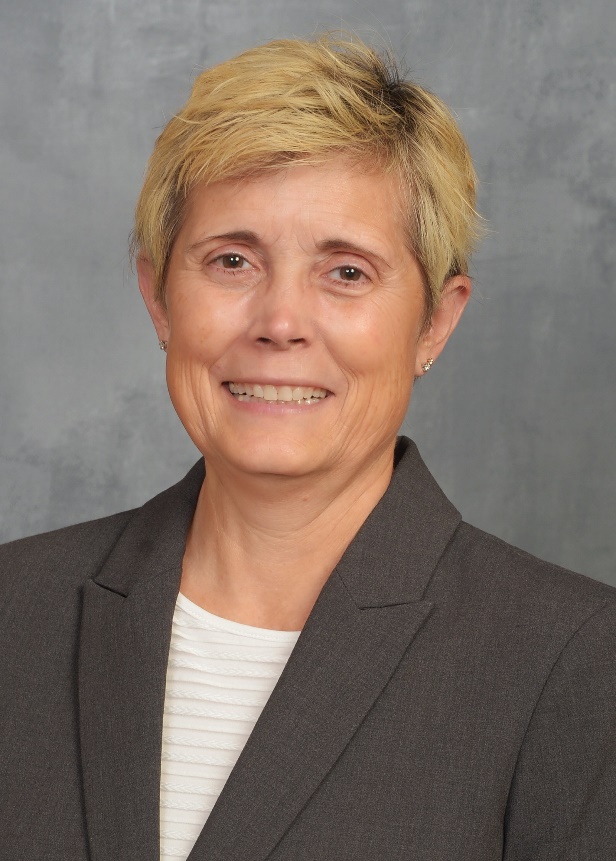 Deborah Alexander, CHC, CHPC, PMP, DPT, MED, ATC, CSCS Deb is a Payment Specialist for APTA-PA and a member of the APTA-PA Payment Committee.  Deb received her physical therapy training from Thomas Jefferson University, in 1985, Master of Education in Sports Medicine and Athletic Training from Temple in 1991, and her Doctorate in PT from Simmons in 2006.  Deb has 20 years of clinical experience in OPT orthopedics and private practice, acute care, and skilled nursing.  Over the past 15 years, Deb has worked as a compliance consultant providing consultative services related to healthcare compliance, compliance product development, HIPAA compliance, exclusions monitoring, coding and billing education and training, and authoring compliance, HIPAA, and OSHA policy and procedure manuals.  Deb currently serves as a Senior Consultant with LW-Consulting, Inc., providing compliance consultation and audit services to acute and post-acute care providers to ensure skill service provision, the reasonableness of the services, and medical necessity, conducting provider and payer audits under attorney privilege or in support of corporate integrity agreements, conducting compliance program assessments and gap analyses, and audits involving overpayment calculations and extrapolation.  Deb previously was the CEO of PT Compliance Group.  Deb is a member of the APTA, HealthCare Compliance Association, and Project Management Institute. 